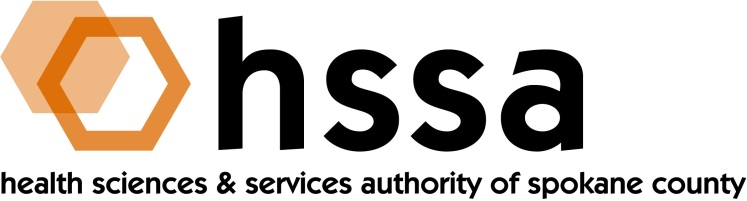 HSSA BOARD OF DIRECTORSMinutes of the July 14, 2020 Special Board MeetingVia Conference Call Due to Coronavirus QuarantineMembers Present: Nancy Isserlis, Board Chair; Mike Wilson, Grants Chair; Jason Thackston, Finance Chair; Daryll DeWald, Allison Glasunow, Darryl Potyk, Dave Vachon and Frank Velázquez. Members Absent: Kevin OldenburgStaff Present: Gaylene Lewin, AccountantGuests: Chandima BandaranayakaCall to OrderNancy Isserlis welcomed everyone and called the meeting to order at 7:30 AM for a Special Board Meeting to address certain grant recommendations.Board Actions Mike Wilson moved, and Dave Vachon seconded, a motion from the HSSA Grants Committee recommending approval by the Board of two grants:$500,000 grant to Allele Diagnostics for its matching SBIR Phase II grant, for the first of a two-year National Institute of Heart, Lung and Blood for the rapid array of diagnostics testing of congenital heart defects.$265,092 to Photon Biosciences LLC for its matching SBIR Phase I grant from the National Institute of Allergy and Infectious Diseases for an ultra-sensitive rapid test for detecting bacteria contamination in platelets.The Board voted unanimously to approve both grants with one abstension by Dr. Velázquez on the Allele Diagnostics grant as he is a new member of its Board.
Finally, the Grants Committee briefly reviewed a request supported by the Executive Director for HSSA’s $5,000 Grant-Writing grant submitted by Dr. William Vanderheyden, WSU. Dr. Vanderheyden intends to submit a grant to NIH for to study the psychological and physical trauma that alters neurobiological function. Ultimately the science should lead to understanding mechanisms to help develop interventions for preventing the negative consequences of trauma exposure. No action by the Board is required.The next regularly scheduled meeting of the HSSA Board is scheduled September 16, 2020, 3 PM, at Gonzaga University’s Hemmingson Center.